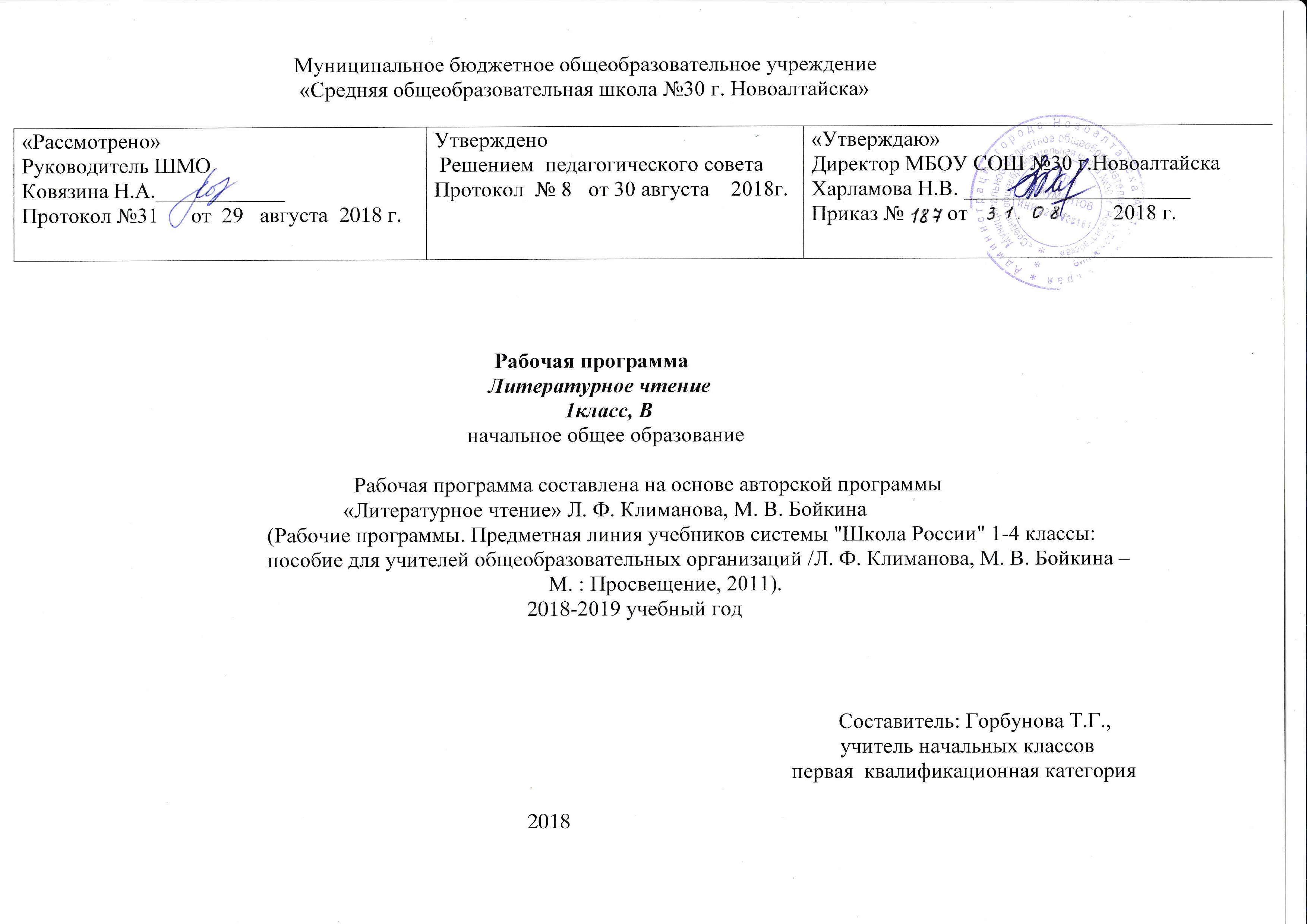                                                                                   Пояснительная записка                     Рабочая программа по курсу «Литературное чтение»  для 1 класса составлена на основе следующих нормативных документов:-Федерального государственного образовательного стандарта основного общего образования; -Основной образовательной программы начального общего образования МБОУ СОШ № . Новоалтайска; -Учебного плана МБОУ СОШ № . Новоалтайска на 2018-2019 учебный год; -Календарного – плана графика МБОУ СОШ № . Новоалтайска на 2018-2019 учебный год;-Положения о рабочей программе МБОУ СОШ № . Новоалтайска; -Примерных программ начального общего образования;-авторской программы  Л. Ф. Климановой, В. Г. Горецкого, М. В. Головановой «Литературное чтение» », предметная линия «Школа России» 1-4 классы , научный руководитель А.А. Плешаков, Москва, «Просвещение»  2011г.Цель программы:заложить основы формирования функционально грамотной личностиобеспечить языковое и речевое развитие ребенка, помочь ему осознать себя носителем языкасоздать условия для формирования первоначального навыка чтения как одного из важнейших видов речевой и мыслительной деятельностиЗадачи обучения чтениюЗадачи подготовительного периода:             Развитиефонематического слуха детей;умения вычленять звуки из слова;производить слого-звуковой и звуковой анализ слов;сравнивать звуки в, похоже, звучащих словах.Введение понятий: слово; предложение; гласные; ударение; слог.Обучениеподбору разных слов для называния одного и того же предмета;составлению схемы слова;составлению предложения по картинкам;изображению предложения в виде схемы.Задачи букварного периода:введение и закрепление позиционного принципа чтения;обучение слого-звуковому и звуко-буквенному анализу слова (орфографическая пропедевтика);анализ печатного и письменного образа буквы;упражнения в написании элементов букв,  букв, соединений, слов и предложений;упражнения в списывании слов, предложений, текстов с печатного образцаобогатить словарь учащихся и развивать устные (слушание и говорение) и отчасти письменные (письмо) виды речиразвивать фонематический слухнаучить делить предложения на слова, слова на слоги, слоги на звуки, устанавливать порядок следования звуков в слове, связь между звукамиучить обозначать звуки буквами, составлять и читать слоги и слова, овладевать процессом сознательного, правильного и плавного слогового и частично целым словом чтения предложений и связных текстовучить устанавливать их взаимосвязи и последовательность; обращаться к помощи звукобуквенных и слоговых схем, схематической записи предложенийсовершенствовать речевой аппаратвырабатывать отчётливое и достаточно громкое правильное произношение слов, слогов, звуковЗадачи послебукварного периода:развивать умение слушать, осмысленно и полно воспринимать речь окружающихучить пересказывать прочитанное, рассказывать о своих наблюдениях за изменениями природы и характера труда людей в разное время года, о содержании детских книг, отдельных иллюстраций, репродукций картинформировать сознательное, правильное, плавное слоговое чтение, с частичным переходом на чтение целыми словами, элементарными умениями и навыками работы с текстом и книгойразвивать связную речь, повышать культуру речевого общениясовершенствовать звуковую, произносительную речь детей, устранять недочёты произношенияЗадачи курса «Литературное чтение»освоение общекультурных навыков чтения и понимания текста; воспитание интереса к чтению и книге;овладение речевой, письменной и коммуникативной культурой; воспитание эстетического отношения к действительности, отраженной в художественной литературе; формирование нравственного сознания и эстетического вкуса младшего школьника; понимание духовной сущности произведений    В классе есть учащийся с тяжелыми нарушениями речи. Для работы с ним разработана АОП НОО Вариант 5.1.,предполагающая, что обучающийся с ТНР получает образование, полностью соответствующее по итоговым достижениям к моменту завершения обучения образованию сверстников с нормальным речевым развитием, находясь в их среде и в те же сроки обучения. Срок освоения АОП НОО составляет 4 года.Место курса «Литературное чтение » в учебном планеНа изучение  литературного чтения  в 1 классе выделяется  4 часа в неделю, 132  часа  в год ( из них 92 часа- обучение чтению и 40 часов – литературное чтение)ТЕМАТИЧЕСКОЕ ПЛАНИРОВАНИЕучебно-методическое обеспечениеАзбука. Учебник 1 класс. В 2-х частях  Горецкий В.Г., Кирюшкин В.А., Виноградская Л.А., Бойкина М.В. - М. : Просвещение, 2014.Обучение грамоте. Поурочные разработки. Технологические карты уроков. 1 класс. Бойкина М. В., Баканча Н. В., Илюшин Л. С. и др. - М.: Просвещение, 2017.Литературное чтение. Учебник. 1 класс. В 2-х частях
Климанова Л.Ф., Горецкий В.Г., Голованова М.В. и др. - М. : Просвещение, 20144.Литературное чтение. Методические рекомендации. 1 класс  Стефаненко Н.А.Лист корректировки рабочей программы№ п/пРазделТема урокаКол-во часов Добукварный период«Азбука» - первая учебная книга.1 1Речь устная и письменная. Предложение.1 2Слово и предложение.1 3Слог1 4Ударение1 5Звукив окружающем мире и речи1 6Звуки в словах1 7Слог-слияние1 8Повторение и обобщение пройденного материала1 9Гласный звук [а]. Буквы А, а1 10Гласный звук [о]. Буквы О, о1 11Гласный звук [и]. Буквы И, и1 12Гласный звук [ы]. Буква ы1 13Гласный звук [у]. Буквы У, у114 Букварный периодСогласные звуки [н],[н’]. Буквы Н, н1 15Согласные звуки [с], [с’]. Буквы С, с1 16Согласные звуки [к], [к’]. Буквы К, к1 17-18Согласные звуки [т], [т’]. Буквы Т, т2 19Согласные звуки [л],[л’]. Буквы Л, л1 20Согласные звуки [р], [р’]. Буквы Р, р1 21Согласные звуки [в], [в’]. Бук-вы В, в1 22Гласные буквы Е, е1 23Согласные звуки [п], [п’].Буквы П, п1 24-25Согласные звуки [м],[м’]. Буквы М, м2 26Согласные звуки [з],[з’]. Буквы З, з1 27Сопоставление слогов и слов с буквами з и с.1 28-29Согласные звуки [б], [б’]. Буквы Б, б2 30Сопоставлениеслогов и слов с буквами Б — П1 31Согласные звуки [д], [д’]. Буквы Д, д1 32Сопоставление слогов и слов с буквами д и т1 33-35Гласные буквы Я, я3 36Согласные звуки [г], [г’]. Буквы Г, г.1 37Сопоставление слогов и слов с буквами г и к1 38-39Мягкий звук [ч’]. Буквы Ч, ч240-41Буква Ь как показатель мягкости предшествующих согласных звуков2 42Твёрдый согласный звук [ш]. Буквы Ш, ш1 43Сочетание ши1 44Твёрдый согласный звук [ж]. Буквы Ж, ж1 45Сопоставление звуков [ж] и [ш].1 46-47Гласные буквы Ё, ё2 48Звук [й’]. Буквы Й, й1 49-51Согласные звуки [х], [х’]. Буквы Х, х3 52-53Гласные буквы Ю, ю2 54-55Твёрдый согласный звук [ц]. БуквыЦ, ц2 56-57Гласный звук [э]. Буквы Э, э2 58-59Мягкий глухой согласный звук [щ’]. Буквы Щ, щ.2 60Согласные звуки[ф], [ф’]. Буквы Ф, ф1 61Мягкий и твёрдый разделительные знаки1 62Русский алфавит.1 63-66Резервный урок467 Послебукварный периодЕ. И. Чарушин. «Как мальчик Женя научился говорить букву «р»1 58К. Д. Ушинский «Наше Отечество»1 69В. Н. Крупин «Первоучители словенские»1 70В. Н. Крупин «Первый букварь»1 71А. С. Пушкин. Сказки.1 72Л. Н. Толстой. Рассказы для детей1 73К. Д. Ушинский Рассказы для детей.1 74К. И. Чуковский «Телефон»1 75К. И. Чуковский. «Путаница», "Небылица"1 76В. В. Бианки. «Первая охота»1 77. Я. Маршак. «Угомон», «Дважды два»1 78М. М. Пришвин. «Предмайское утро»,«Глоток молока»1 79М. М. Пришвин. «Предмайское утро»,«Глоток молока» (Резерв).1 80Стихи и рассказы русских поэтов и писателей: С. Маршак, А. Барто, В. Осеева.1 81-82Стихи и рассказы русских поэтов и писателей: С. Маршак, А. Барто, В. Осеева. (Резерв).2 83Весёлые стихи Б. Заходера, В. Берестова. Песенка-азбука.1 84Весёлые стихи Б. Заходера, В. Берестова. Песенка-азбука. (Резерв)1 85Проект "Живая азбука".1 86Проект "Живая азбука". (Резерв).1 87Наши достижения. Планируемые результаты изучения.1 88-92Резервный урок. Стихи и рассказы русских поэтов и писателей593Вводный урокЗнакомство с учебником по литературному чтению. Система условных обозначений. Содержаниеучебника. Словарь194Жили-были буквыВ. Данько "Загадочные буквы"195И. Токмакова "Аля, Кляксич и буква "А"196С. Чёрный "Живая азбука". Ф. Кривин "Почему "А" поётся, а "Б" нет".197Г. Сапгир. "Про медведя". Проект «Создаём музей "Город букв».198М. Бородицкая "Разговор с пчелой". И. Гамазкова "Кто как кричит".199Рассказы и стихи о буквах.1100Завершение проекта  «Создаём музей "Город букв». Обобщение и проверка знаний по разделу "Жили-были буквы".1101Сказки. Загадки. НебылицыРусская народная сказка "Курочка Ряба". Е. Чарушин "Теремок".1102Е. Чарушин "Теремок". Русская народная сказка  «Рукавичка». 1103Загадки. Русские народные сказки. Русские народные песни. Потешки и небылицы.1104"Рифмы матушки Гусыни". Английские песенки: "Неможет быть", "Король Пипин", "Дом, который построил Джек".1105А. С. Пушкин. Отрывки из произведений. К. Ушинский "Гусь и журавль"1106Сказка "Петух и собака".1107Обобщение и проверка знаний по теме "Сказки. Загадки. Небылицы".1108Апрель, апрель. Звенит капель…Стихотворения русских поэтов о природе. А. Майков "Ласточка примчалась из-за бела  моря…", А. Плещеев "Травка зеленеет, солнышко блестит".1 109Лирические стихотворения поэтов. А. Майков "Весна", Т. Белозёров "Подснежники", С. Маршак "Апрель".1 110Стихотворения о весне.  И. Токмакова. "Ручей", "К нам весна шагает…" Е. Трутнева "Голубые, синие небо и ручьи...". Проект "Составляем азбуку загадок"1 111Стихотворения. В. Берестов "Воробушки", Р. Сеф "Чудо".1 112Завершение проекта "Составляем азбуку загадок". Обобщение и проверка знаний по разделу "Апрель, апрель. Звенит капель…"1 113Резервный час. Представление результатов проекта.1114И в шутку, и всерьезИ. Токмакова "Мы играли в хохотушки", Я. Тайц "Волк".1115 Г. Кружков "РРРЫ!", Н. Артюхова "Саша-дразнилка".1116К. Чуковский "Федотка", О. Дриз "Привет". О. Григорьев "Стук", И. Токмкова" Разговор Лютика и Жучка".1117К. Чуковский "Телефон".1118М. Пляцковский "Помощник".1119К. Ушинский "Ворона и сорока", "Что хорошо и что дурно?", "Худо тому, кто добра не делает никому".1120Обобщение и проверка знаний по разделу "И в шутку и всерьез". 1121Я и мои друзьяЮ. Ермолаев "Лучший друг". Е. Благинина "Подарок". Проект «Наш класс — дружная семья». 1122В. Орлов "Кто первый?", С. Михалков "Бараны". С. Маршак "Хороший день".1123Р. Сеф "Совет", В. Берестов "В магазине игрушек". В. Орлов "Если дружбой дорожить".1124И. Пивоварова "Вежливый ослик". Я. Аким "Моя родня". Ю. Энтин "Про дружбу".1125Д. Тихомиров "Мальчики и лягушки", "Находка"1126Обобщение и проверка знаний по разделу "Я и мои друзья".1127О братьях наших меньшихС. Михалков "Трезор". Р. Сеф "Кто любит собак".1 128В. Осеева "Плохо". В. Лунин "Никого не обижай".1 129И. Токмакова "Купите собаку". Научно-познавательный текст о собаках.1 130М. Пляцковский "Цап Царапыч". Г. Сапгир "Кошка". Научно-познавательный текст о кошках.1 131В. Берестов "Лягушата". Научно-познавательный текст о лягушках. Обобщение и проверка знаний по разделу "О братьях наших меньших"1 132Резервный час. Завершение  проекта «Наш класс — дружная семья». Представление результатов проекта учащимися.1классНазвание раздела, темы Дата проведения по плануПричина корректировкиКорректирующие мероприятияДата проведения по факту